UMOWA nr OA-…/2021W dniu…………………………. w Nowej Soli pomiędzy: Skarbem Państwa - Sądem Rejonowym w Nowej Soli z siedzibą: ul. Marszałka 
J. Piłsudskiego 24, 67-100 Nowa Sól, REGON: 000325506, NIP: 925-14-62-599, zwanym dalej „Zamawiającym” - reprezentowanym przez Dyrektora Sądu Rejonowego w Nowej Soli Joannę Wawrzykowską, a………………………………….., …………………………………, ……………………., NIP ……………………….. Regon ………………………… KRS ……………………..,  zwanym w dalszej części „Wykonawcą”, reprezentowaną przez ………………………………….po dokonaniu wyboru oferty w prowadzonym postępowaniu o zamówienie publiczne, którego wartość, zgodnie z art. 2 ust. 1 nie przekracza progu stosowania ustawy z dnia 11 września 2019 r. Prawo zamówień publicznych (Dz. U. 2021, poz. 2019), zgodnie 
z procedurą wydatkowania środków publicznych oraz udzielania zamówień publicznych ustaloną Zarządzeniem nr 2/2021 z dnia 27 lutego 2021 r. Dyrektora Sądu Rejonowego 
w Nowej Soli, na usługę niszczenia dokumentów z wykorzystaniem systemu pojemnikowego w Sądzie Rejonowym w Nowej Soli, została zawarta umowa o następującej treści:§ 1Przedmiot umowyZamawiający zleca, a Wykonawca przyjmuje do wykonania usługę w zakresie odbioru 
i trwałego niszczenia papierowej dokumentacji niearchiwalnej z wykorzystaniem systemu pojemnikowego w Sądzie Rejonowym w Nowej Soli, która obejmuje:postawienie w siedzibie Zamawiającego 5 pojemników – szafek wyposażonych we wrzutnię, bezpieczny worek o pojemności 240l, plombę (2 pojemniki 
w budynku przy ul. Piłsudskiego 38, a 3 pojemniki przy ul. Piłsudskiego 24);oplombowanie pojemników w celu kontroli i zabezpieczenia ich zawartości przed niepowołaną ingerencją;cykliczne – opróżnianie pojemników, nie rzadziej jednak niż co kwartał,zniszczenie materiałów niearchiwalnych na niszczarce przemysłowej przez rozdrobnienie i sprasowanie co najmniej w III klasie bezpieczeństwa, zgodnie z normą DIN 66399;wystawienie certyfikatu zniszczenia do którego zostanie dołączona płyta z nagraniem niszczenia dokumentów;odbiór i utylizację worków ze ścinkami papierowymi (około 15 worków miesięcznie), które powstały podczas bieżącej pracy niszczarek zainstalowanych w biurach,  należących do Zamawiającego.Przekazana przez Zamawiającego dokumentacja niearchiwalna może zawierać elementy metalowe i plastikowe. Mogą to być dokumenty luzem, pliki dokumentów ze spinaczami, zszyte lub zbindowane.Przedmiot umowy określony w ust. 1 będzie zwany w dalszej części umowy „przedmiotem umowy” lub usługą niszczenia”Zamawiający zastrzega sobie prawo do zwiększenia ilości dzierżawionych pojemników na dokumentację niearchiwalną.Zamawiający szacunkowo określa, że co miesiąc nastąpi opróżnienie maksymalnie czterech pojemników – szafek. Są to ilości maksymalne i w zależności od potrzeb wynikających z przedmiotu umowy mogą ulec zmniejszeniu.Strony ustalają następujące terminy wykonania przedmiotu umowy określonego w § 1 ust. 1:postawienie w siedzibie Zamawiającego 5 pojemników-szafek wyposażonych we wrzutnię, bezpieczny worek o pojemności 240l, plombę, nastąpi w terminie 14 dni od dnia podpisania umowy;czas reakcji Wykonawcy na zgłoszenie przez Zamawiającego gotowości odbioru worków z dokumentacją niearchiwalną nastąpi w terminie do 48 godzin w dni robocze. Przez czas reakcji na zgłoszenie rozumie się czas, jaki upłynie od momentu zgłoszenia na adres poczty elektronicznej Wykonawcy ………………. do momentu przybycia Wykonawcy do Sądu;Wykonawca oświadcza, że przedmiot umowy wykona samodzielnie.Wykonawca umożliwi upoważnionemu pracownikowi Zamawiającego obserwowanie procesu niszczenia dokumentacji niearchiwalnej.Zamawiający nie dopuszcza niszczenia dokumentacji niearchiwalnej w siedzibie Zamawiającego przy wykorzystaniu urządzeń przenośnych.Wykonawca oświadcza, że posiada ubezpieczenie od odpowiedzialności cywilnej za szkody wynikłe z tytułu prowadzonej działalności gospodarczej.Wykonawca zobowiązuje się do realizacji umowy przy użyciu własnego transportu, sprzętu oraz materiałów i własnych pracowników na własny koszt.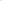 Wykonawca oświadcza, że posiada odpowiednie kwalifikacje, doświadczenie 
i zaplecze techniczne niezbędne do prawidłowego wykonania umowy.Wykonawca zobowiązany jest do posiadania aktualnej polisy ubezpieczeniowej od odpowiedzialności cywilnej. Wykonawca oświadcza, że jest ubezpieczony od odpowiedzialności cywilnej w zakresie prowadzonej działalności gospodarczej, obejmującej przedmiot zamówienia, na podstawie polisy ……………………z dnia …………………..., na sumę ………………..PLN, ważnej do dnia……………….. Kopia polisy stanowi załącznik nr 2 do niniejszej umowy. W przypadku jakichkolwiek zmian dotyczących ubezpieczenia, Wykonawca zobowiązany jest poinformować o tym niezwłocznie Zamawiającego na piśmie. Brak ważnego ubezpieczenia OC w czasie trwania niniejszej umowy, uprawnia Zamawiającego do zawarcia na koszt Wykonawcy umowy ubezpieczenia na warunkach określonych w niniejszym paragrafie, do czego Wykonawca niniejszym upoważnia Zamawiającego. Zamawiający ma prawo do pokrycia kosztów zawarcia umowy ubezpieczenia poprzez pomniejszenie wynagrodzenia Wykonawcy.Wykonawca zobowiązany jest utrzymywać ubezpieczenie przez cały okres realizacji przedmiotu umowy tj. do czasu odbioru przedmiotu umowy.W przypadku, gdy okres ubezpieczenia upływa wcześniej niż termin zakończenia realizacji umowy, Wykonawca zobowiązany jest również przedłożyć, nie później niż 3 dni przed upływem terminu obowiązywania ubezpieczenia, kopię dowodu jest przedłużenia – pod rygorem zawarcia umowy ubezpieczenia lub przedłużenia ubezpieczenia przez Zamawiającego na koszt Wykonawcy.§ 2Powierzenie przetwarzania danych osobowychWszelkie Zleceniodawca oświadcza, że przekazywane w ramach Umowy nośniki danych zawierają dane osobowe i podlegają ochronie na zasadach przewidzianych 
w przepisach prawa w tym przepisach Rozporządzenia Parlamentu Europejskiego 
i Rady (UE) 2016/679 z dnia 27.04.2016 r. w sprawie ochrony osób fizycznych w związku z przetwarzaniem danych osobowych i w sprawie swobodnego przepływu takich danych oraz uchylenia dyrektywy 95/46/WE (dalej zwane „RODO”) oraz ustawy z dn. 14 grudnia 2018 r. o ochronie danych osobowych przetwarzanych w związku z zapobieganiem i zwalczaniem przestępczości (Dz.U. 2019 poz. 125).Zleceniodawca oświadcza, że jest administratorem danych osobowych które w związku z realizacją Umowy powierza do przetwarzania Zleceniobiorcy, jako podmiotowi przetwarzającemu oraz, że jest uprawniony do ich przetwarzania 
i powierzenia do przetwarzania w zakresie, celu oraz na warunkach określonych w niniejszej Umowie.Podmiot przetwarzający oświadcza, że posiada wiedzę, odpowiednie środki techniczne i organizacyjne w zakresie przetwarzania danych osobowych a przyjęty przez niego system przetwarzania (w tym niszczenia) danych osobowych spełnia wymogi prawa, w tym przepisy RODO.Podmiot przetwarzający zobowiązuje się do przetwarzania powierzonych mu danych osobowych: jedynie w zakresie, celu oraz na warunkach przewidzianych w Umowie a także obowiązujących przepisach prawa, w okresie obowiązywania Umowy, chyba, że co innego wynika z obowiązujących przepisów prawa,jedynie na udokumentowane polecenie Administratora, przy czym za takie polecenie uznaje się w szczególności zadania zlecone do wykonania Umową.Charakter i cel przetwarzania danych osobowych wynikają z Umowy. W szczególności charakter przetwarzania określony jest rolą podmiotu przetwarzającego, który świadczy usługi polegające na bezzwrotnym i ostatecznym zniszczeniu nośników danych, celem przetwarzania danych osobowych jest umożliwienie Administratorowi wywiązanie się z obowiązków wynikających z zawartych umów jak również przepisów prawa.Podmiot przetwarzający upoważniony jest do przetwarzania danych osobowych przekazanych przez Zleceniodawcę w postaci dokumentów niearchiwalnych (np. błędnie wypełnionych dokumentów), w których znajdują się:dane osobowe stron i uczestników postępowań karnych i cywilnych np. protokołach, postanowieniach, zarządzeniach, i ich kopiach, w zakresie obejmującym dane osobowe zwykłe, tj. imię, nazwisko, PESEL, imiona rodziców, numer i seria dowodu osobistego, wynagrodzenie, wykształcenie, płeć, wiek, stan cywilny oraz dane szczególnych kategorii (wrażliwe) o karalności i stanie zdrowia uczestników postępowań;Podmiot przetwarzający jest uprawniony do wykonywania następujących operacji na powierzonych mu danych osobowych: transport do miejsca niszczenia, czasowe przechowywanie do czasu zniszczenia, nie dłużej jednak niż 3 dni robocze, bezpowrotne niszczenie.W związku z przetwarzaniem powierzonych danych osobowych Podmiot przetwarzający zobowiązuje się do:zapewnienia bezpieczeństwa powierzonym mu danym osobowym poprzez wdrożenie odpowiednich środków technicznych i organizacyjnych o jakich mowa w art. 32 RODO,zachowania w tajemnicy wszelkich danych osobowych, do których będzie miał dostęp w związku z wykonywaniem Umowy,prowadzenia rejestru wszystkich kategorii czynności przetwarzania, zawierającego informacje wskazane w art. 30 ust 2 RODO i na zasadach tam określonych.Podmiot przetwarzający zobowiązuje się, że dostęp do przekazanych mu danych osobowych będą miały wyłącznie osoby:których dostęp do danych osobowych jest uzasadniony realizacją Umowy, posiadających stosowne upoważnienie nadane przez Zleceniobiorcę o którym mowa w art. 29 RODO,które zostały przeszkolone z zakresu przepisów dotyczących ochrony danych osobowych, a także zostały zobowiązane do zachowania bezterminowo w tajemnicy wszelkich powziętych na skutek przetwarzania danych informacji.Podmiot przetwarzający, w miarę możliwości udzieli Administratorowi pomocy przy wywiązywaniu się z obowiązków o których mowa w art. 32-36 RODO, a także obowiązków względem osób których dane osobowe są przetwarzane, o których mowa w rozdziale III RODO.Po stwierdzeniu naruszenia ochrony danych osobowych Podmiot przetwarzający zobowiązany jest do dokonania zgłoszenia tego faktu Administratorowi bez zbędnej zwłoki, ale nie później niż w ciągu 48 godzin od czasu stwierdzenia naruszenia.Administrator ma prawo do przeprowadzenia audytu mającego na celu kontrolę przetwarzania powierzonych danych osobowych z punktu widzenia zgodności z Umową i przepisami prawa. Audyt będzie realizowany w sposób niepowodujący nadmiernych obciążeń Podmiotu przetwarzającego, w tym będzie prowadzony w godzinach pracy Podmiotu przetwarzającego po uprzednim zawiadomieniu Zleceniobiorcy z minimum 3-dniowym wyprzedzeniem. Podmiot przetwarzający umożliwi przeprowadzenie audytu udostępniając audytorowi  informacje niezbędne do wykazania spełnienia obowiązków z art. 28 RODO. Audytor zobowiązany jest do zachowania poufności w zakresie wszelkich informacji powziętych w trakcie lub przy okazji prowadzenia audytu.Po zakończeniu Umowy, z uwagi na jej przedmiot, Podmiot przetwarzający zobowiązany jest do trwałego usunięcia wszelkich danych osobowych, do których miał dostęp w ramach realizacji przedmiotu Umowy, chyba że przepisy prawa nakazują przechowywanie przetwarzającemu danych osobowych i przekazania Administratorowi stosownego protokołu.Strony niniejszej umowy zgodnie postanawiają, że Administrator jest uprawniony do nałożenia kary umownej na Podmiot przetwarzający w wysokości 10.000 zł za każde stwierdzone naruszenie w zakresie bezpieczeństwa danych osobowych/bezpieczeństwa informacji. Naruszenie o którym mowa może polegać między innymi na:wyniesieniu bez zezwolenia Administratora poza obszar przetwarzania danych osobowych, danych osobowych/informacji w postaci elektronicznej lub tradycyjnej (papierowej) znalezionych podczas realizacji przedmiotu umowy w obszarze przetwarzania danych przez pracowników Podmiotu przetwarzającego;skopiowaniu, bez zezwolenia Administratora danych osobowych/informacji 
w postaci tradycyjnej (papierowej) lub na elektroniczny nośnik informacji;każdym innym przetwarzaniu danych osobowych/informacji w postaci tradycyjnej lub elektronicznej bez zezwolenia Administratorowi przez pracowników Podmiotu przetwarzającego.Kary umowne określone w ust. 14 płatne są w terminie 14 dni od daty otrzymania przez Podmiot przetwarzający wezwania do ich zapłaty. Kary mogą być również potrącone z wynagrodzenia Podmiotu przetwarzającego, na co Podmiot przetwarzający niniejszym wyraża zgodę.Jeżeli na skutek naruszenia w zakresie bezpieczeństwa danych osobowych/bezpieczeństwa informacji powstanie szkoda przewyższająca zastrzeżoną karę umowną, bądź szkoda powstanie z innych przyczyn niż te, dla których zastrzeżono karę, Administratorowi przysługuje prawo do dochodzenia pełnego odszkodowania na zasadach ogólnych.§ 3Wynagrodzenie i płatnościStrony ustalają, że obowiązującą formą wynagrodzenia za przedmiot umowy określony w § 1 ust. 1 jest wynagrodzenie stanowiące iloczyn udokumentowanej liczby opróżnionych i zniszczonych worków z pojemnika-szafki przez stawkę …………….. zł brutto.Strony niniejszej umowy ustalają, że wysokość wynagrodzenia za wykonanie całości przedmiotu umowy wyniesie nie więcej niż:Cena netto		-	………………………. zł, Podatek VAT 23%	-	………………………… zł, Cena brutto		-	…………………….. złSłownie brutto: …………………………………………………………………………..Umowa wygasa w momencie przekroczenia kwoty o której mowa w ust. 2.W przypadku gdy kwota określona w ust. 2 niniejszego paragrafu nie zostanie wykorzystana w całości, nie powoduje to powstania po stronie Wykonawcy roszczenia o przedłużenie umowy.Wynagrodzenie określone w ust. 2 stanowi całkowite wynagrodzenie należne Wykonawcy z tytułu wykonania wszelkich zobowiązań określonych w Umowie, w tym związane z kosztami ubezpieczenia, transportu, montażu itp.Niedoszacowanie, pominięcie oraz brak rozpoznania zakresu przedmiotu umowy nie może być podstawą do żądania zmiany wynagrodzenia ryczałtowego określonego 
w ust. 2 niniejszego paragrafu.Cena jednostkowa za jeden opróżniony i zniszczony worek z pojemnika-szafki określona została w formularzu ofertowym Wykonawcy z dnia ……………, który stanowi załącznik nr 1 do niniejszej umowy.Wykonawca oświadcza, że kwota ………. zł brutto za jeden opróżniony worek z pojemnika-szafki jest stała przez cały okres obowiązywania niniejszej umowy, nie podlega negocjacji i waloryzacji cen oraz zawiera wszelkie koszty związane z realizacją umowy.  Fakturę należy wystawić w następujący sposób:Nabywca:	Sąd Rejonowy w Nowej Soliul. M.J. Piłsudskiego 2467-100 Nowa SólNIP: 925-14-62-599Zapłata wynagrodzenia nastąpi przelewem na rachunek bankowy Wykonawcy w banku ………………………………... o numerze ……………………………… stanowiący rachunek rozliczeniowy, o którym mowa w art. 49 ust. 1 pkt 1 ustawy z dnia 29 sierpnia 1997 r. - Prawo bankowe lub imienny rachunek w spółdzielczej kasie oszczędnościowo-kredytowej, której podmiot jest członkiem, otwarty w związku z prowadzoną przez członka działalnością gospodarczą - wskazany w zgłoszeniu identyfikacyjnym lub zgłoszeniu aktualizacyjnym i potwierdzony przy wykorzystaniu STIR, w terminie do 14 dni od dnia doręczenia lub przesłania zamawiającemu prawidłowo wystawionej 
w formie papierowej lub elektronicznej faktury wraz z kopią protokołu wykonanych prac przesłanej na adres danuta.paul@nowa-sol.sr.gov.pl  W przypadku niezgodności rachunku rozliczeniowego z wykazem podatników Ministerstwa Finansów zamawiający wstrzyma płatność do czasu wskazania prawidłowego rachunku rozliczeniowego bez prawa naliczania odsetek przez Wykonawcę.Wykonawca uprawniony jest do wystawienia faktury VAT po akceptacji przez Zamawiającego przedstawionego przez Wykonawcę certyfikatu niszczenia dokumentów niearchiwalnych za miesiąc kalendarzowy, którego ma dotyczyć faktura, zgodnie ze wzorem uzgodnionym przez Strony.Jeżeli koniec terminu płatności przypada na dzień ustawowo wolny od pracy, wówczas termin zapłaty upływa w dniu, który jest najbliższym kolejnym dniem roboczym.§ 4Termin wykonania umowyUmowa zostaje zawarta na czas określony – 24 miesiące od dnia podpisania umowy.Wykonanie przedmiotu zamówienia może odbywać się wyłącznie w godzinach pracy Zamawiającego w sposób nieutrudniający pracy, a za zgodą Zamawiającego 
w szczególnych sytuacjach po godzinach urzędowania lub w dni wolne ustawowo od pracy, po wcześniejszym zgłoszeniu i uzgodnieniu z Zamawiającym.Strony mają prawo rozwiązania umowy w każdym czasie z zachowaniem jednomiesięcznego terminu wypowiedzenia umowy przypadającego na ostatni dzień następnego miesiąca, w którym to wypowiedzenia nastąpiło.§ 5Miejsce i sposób wykonania przedmiotu umowy
 oraz wykaz osób upoważnionychWykonawca wykona przedmiot umowy, w budynkach Sądu Rejonowego w Nowej Soli, przy ul. Piłsudskiego 24, ul. Piłsudskiego 38a.Nadzór nad prawidłową realizacją umowy ze strony Zamawiającego będzie pełniła Pani Danuta Paul – Z-ca kierownika oddziału Administracyjnego tel. 68 355 87 01, adres e-mail danuta.paul@nowa-sol.sr.gov.plNadzór nad prawidłową realizacją umowy ze strony Wykonawcy będzie pełnił………………………………………………………………………………………………………………………….Zmiany osób, nr telefonu, faksów oraz adresów poczty elektronicznej wskazanych w § 5 ust. 2 i 3 niniejszej umowy nie stanowią przesłanki do konieczności sporządzania i podpisywania aneksu do umowy.§ 6PoufnośćWykonawca zobowiązuje się do zachowania w tajemnicy wszelkich danych 
o Zamawiającym oraz innych informacji, jakie uzyskał w związku z realizacją niniejszej  Umowy, bez względu na sposób i formę ich utrwalenia i przekazania, chyba, że narusza to powszechnie obowiązujące przepisy prawa.§ 7Kary umowneW przypadku, gdy Zamawiający odstąpi od Umowy z powodu okoliczności, za które odpowiada Wykonawca, Zamawiającemu przysługują kary umowne w wysokości 5% wynagrodzenia brutto określonego w § 3 ust. 2. przysługującego Wykonawcy.Za zwłokę w wykonywaniu czynności o których mowa w § 1 ust. 6 Pkt b), Zamawiającemu przysługują kary umowne w wysokości 0,2 % wynagrodzenia brutto określonego w § 3 ust. 2, przysługującego Wykonawcy za każdy rozpoczęty dzień zwłoki. Za zwłokę w zapłacie faktur Zamawiający zapłaci Wykonawcy odsetki ustawowe.Kary liczone są od wartości brutto wynagrodzenia Wykonawcy i płatne są w terminie 14 dni od daty otrzymania przez Wykonawcę wezwania do ich zapłaty. Kary mogą być również potrącone z wynagrodzenia Wykonawcy, na co Wykonawca niniejszym wyraża zgodę. Jeżeli na skutek nie wykonania lub nienależytego wykonania części lub całości przedmiotu umowy powstanie szkoda przewyższająca zastrzeżoną karę umowną, bądź szkoda powstanie z innych przyczyn niż te, dla których zastrzeżono karę, Zamawiającemu przysługuje prawo do dochodzenia pełnego odszkodowania na zasadach ogólnych. Zamawiający ma prawo odstąpić od Umowy w następujących przypadkach: w przypadku wykonywania przez Wykonawcę obowiązków wynikających 
z niniejszej Umowy w sposób nienależyty, pomimo jednokrotnego wezwania do poprawy w wykonywaniu tych obowiązków,w przypadku wystąpienia istotnej zmiany okoliczności powodującej, że wykonanie Umowy nie leży w interesie publicznym, czego nie można było przewidzieć 
w chwili zawarcia Umowy, w przypadku cofnięcia środków finansowych przez jednostkę nadrzędną Zamawiającego.W przypadku odstąpienia od Umowy, Wykonawcy przysługuje wynagrodzenie wyłącznie za wykonaną i potwierdzoną przez Zamawiającego część Umowy.Oświadczenie o odstąpieniu od umowy może zostać złożone w ciągu 14 dni, odkąd Zamawiający dowiedział się o przyczynie będącej podstawą odstąpienia.§ 8Postanowienia końcoweWszelkie zmiany niniejszej Umowy wymagają formy pisemnej pod rygorem nieważności.We wszystkich sprawach nieuregulowanych w niniejszej Umowie zastosowanie mają powszechnie obowiązujące przepisy prawa.Właściwym miejscowo do rozpatrywania ewentualnych sporów jest Sąd właściwy dla siedziby Zamawiającego.Umowę sporządzono w dwóch jednobrzmiących egzemplarzach, jeden dla Zamawiającego i jeden dla Wykonawcy.Integralną część umowy stanowią załączniki:Formularz ofertowy Wykonawcy z dnia………Kopia polisy OC w zakresie świadczenia usługi niszczenia dokumentówWykonawca	                   Zamawiający